Список зданий с ценными элементами декора,
находящихся в аварийном состоянии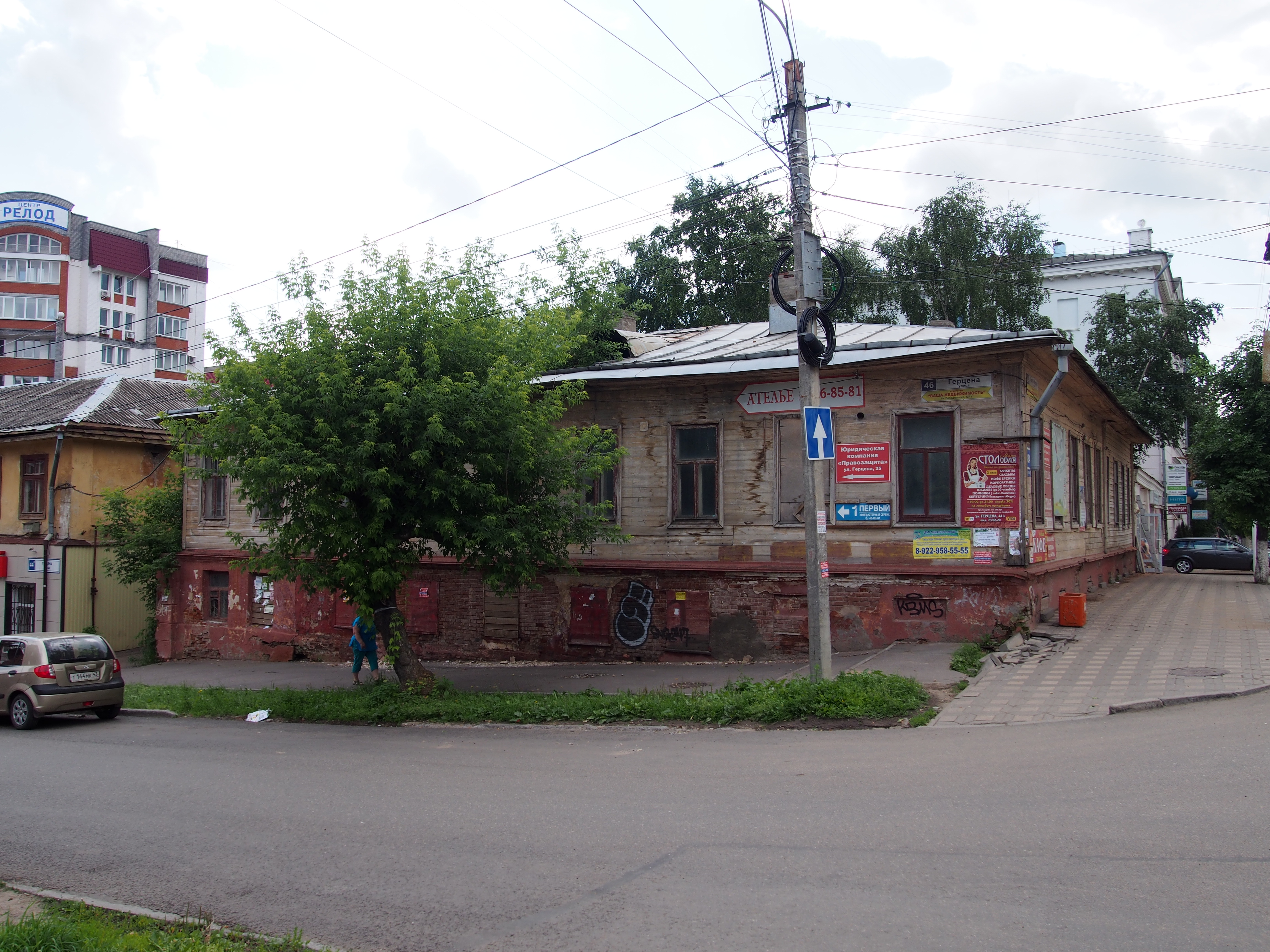 Г. Киров, ул. Герцена, д. 46 / ул. Карла Маркса, д. 84.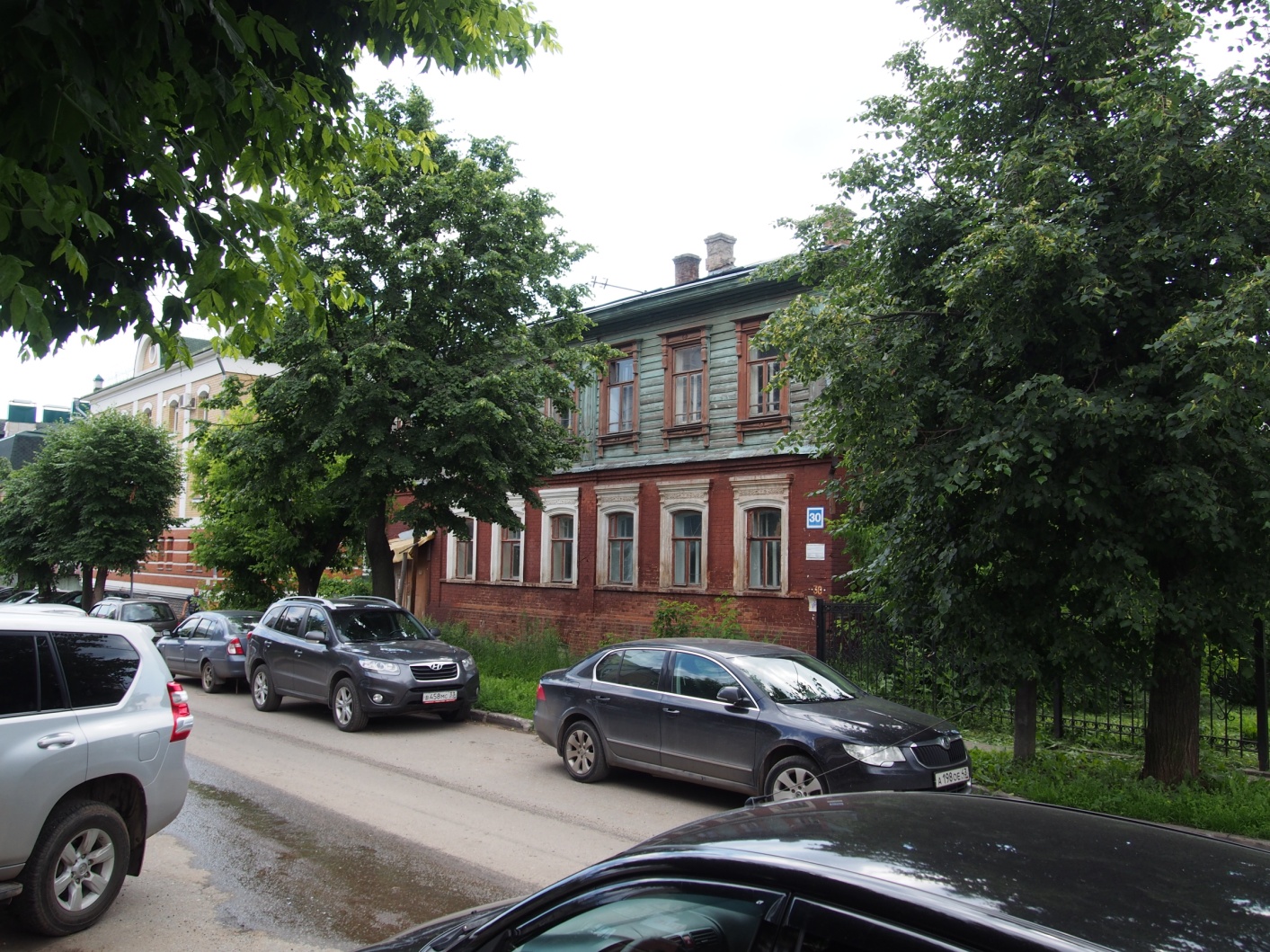 Г. Киров, ул. Герцена, д. 30.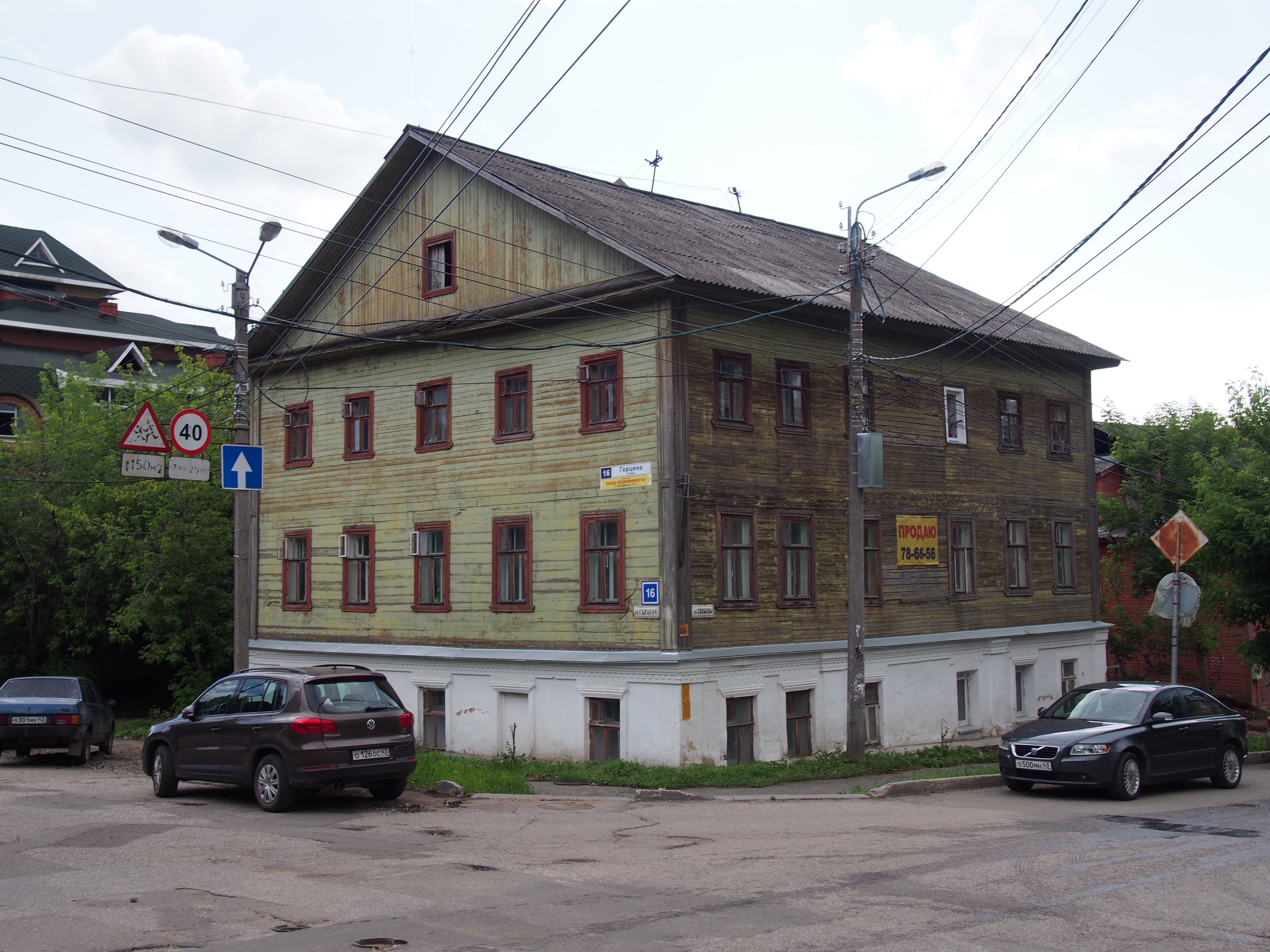 Г. Киров, ул. Герцена, д. 16 / ул. Свободы, д. 78.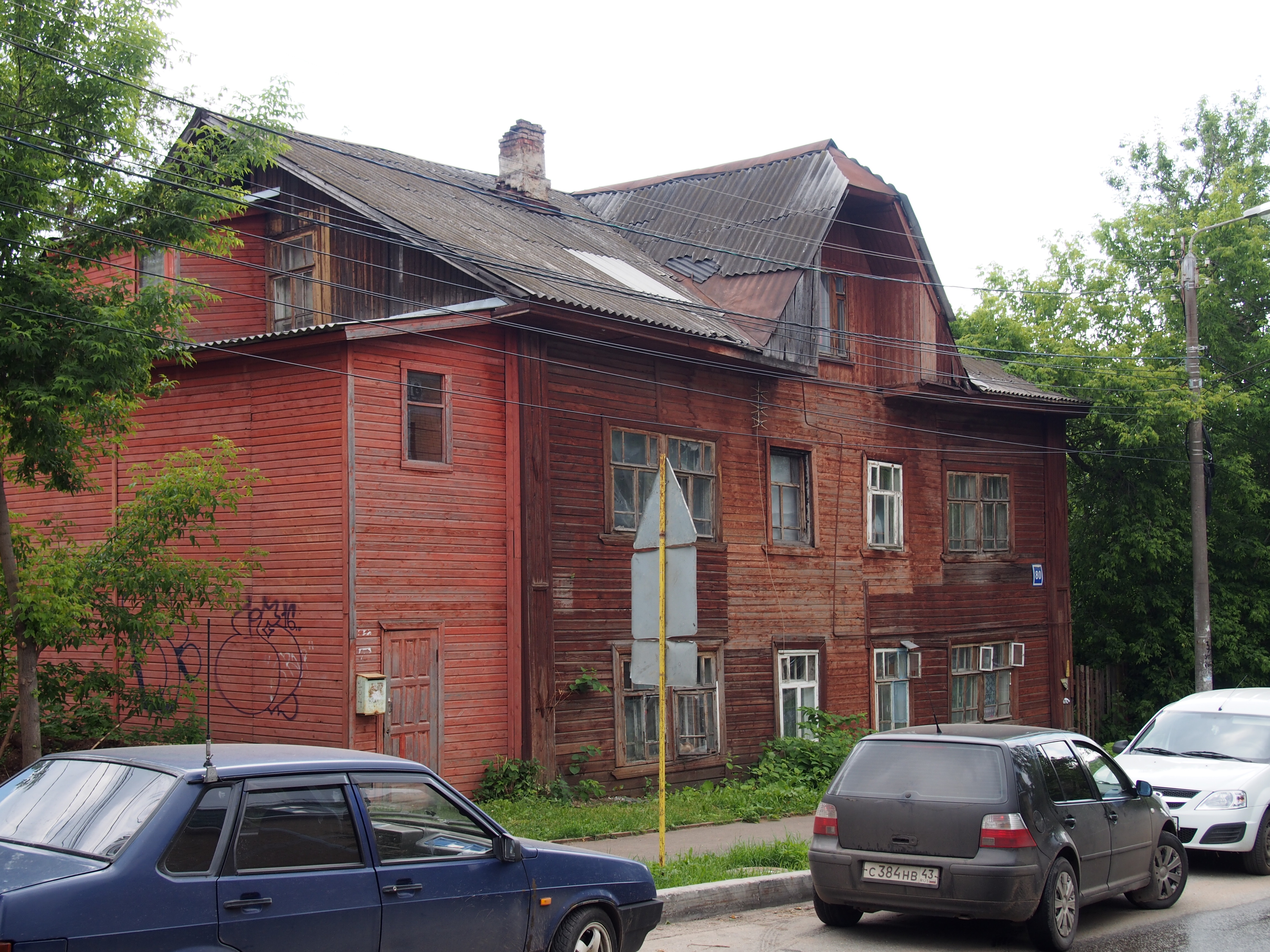 Г. Киров, ул. Свободы, д. 80.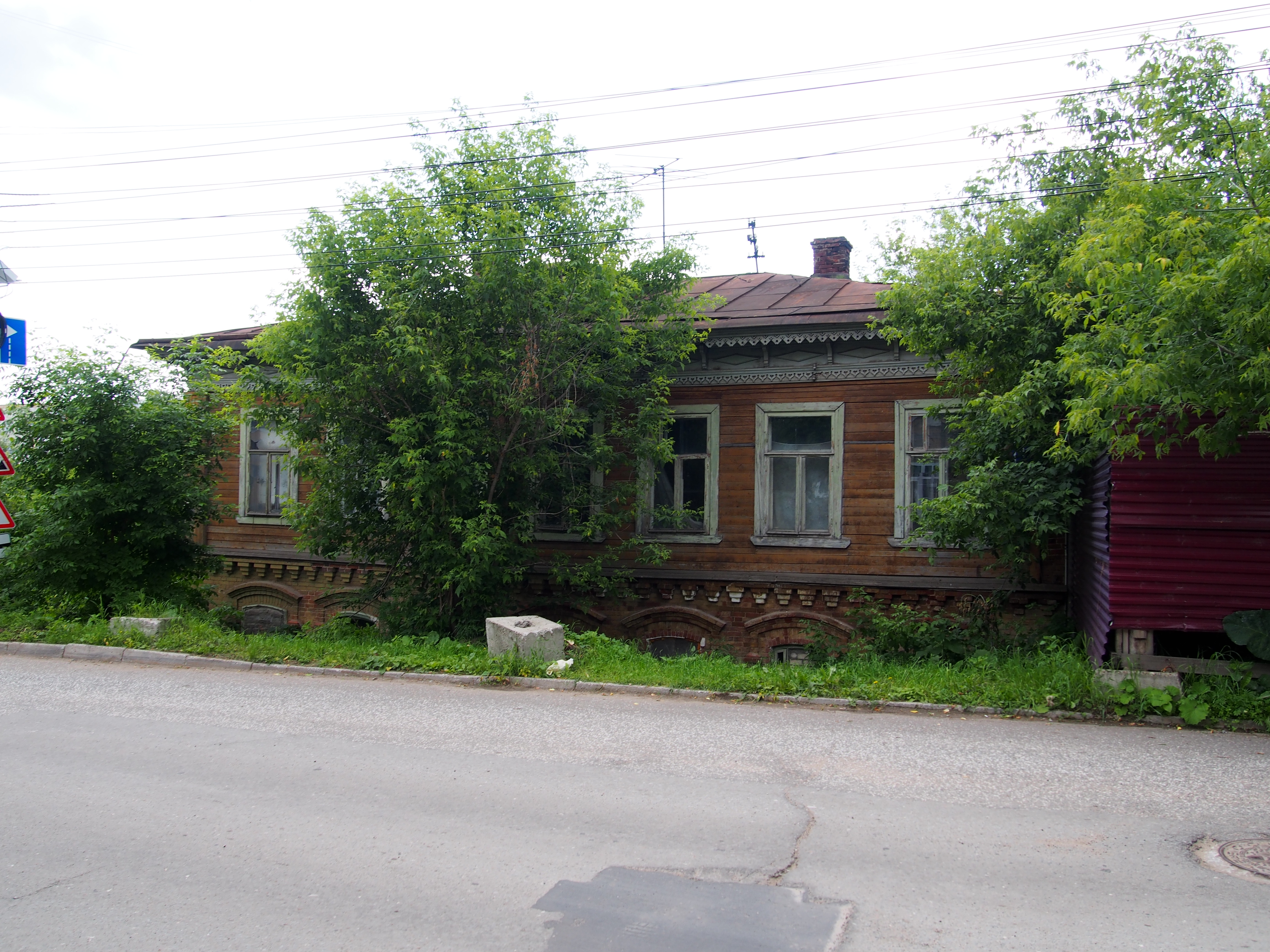 Г. Киров, ул. Герцена, д. 12.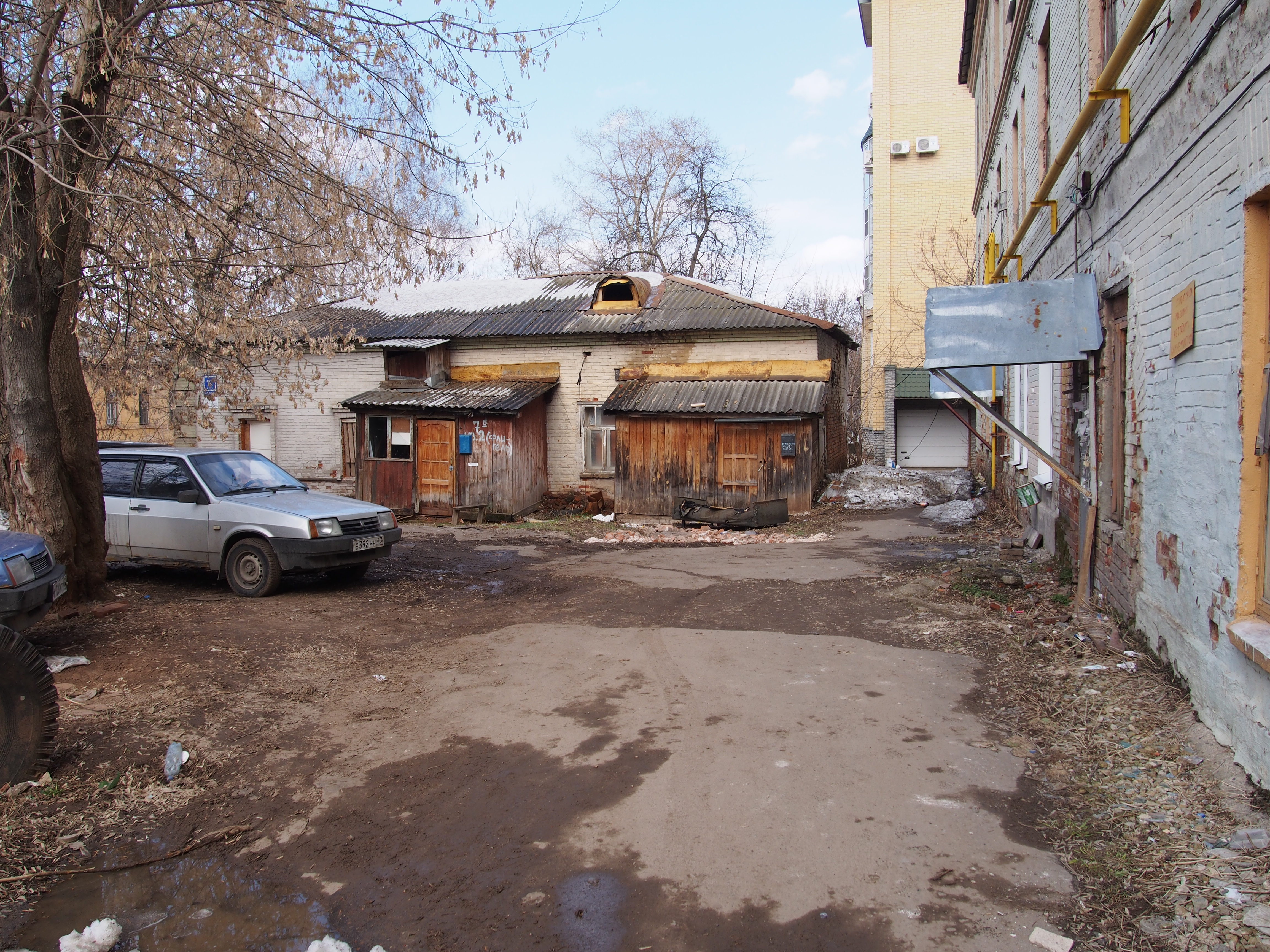 Г. Киров, ул. Орловская, д. 7в.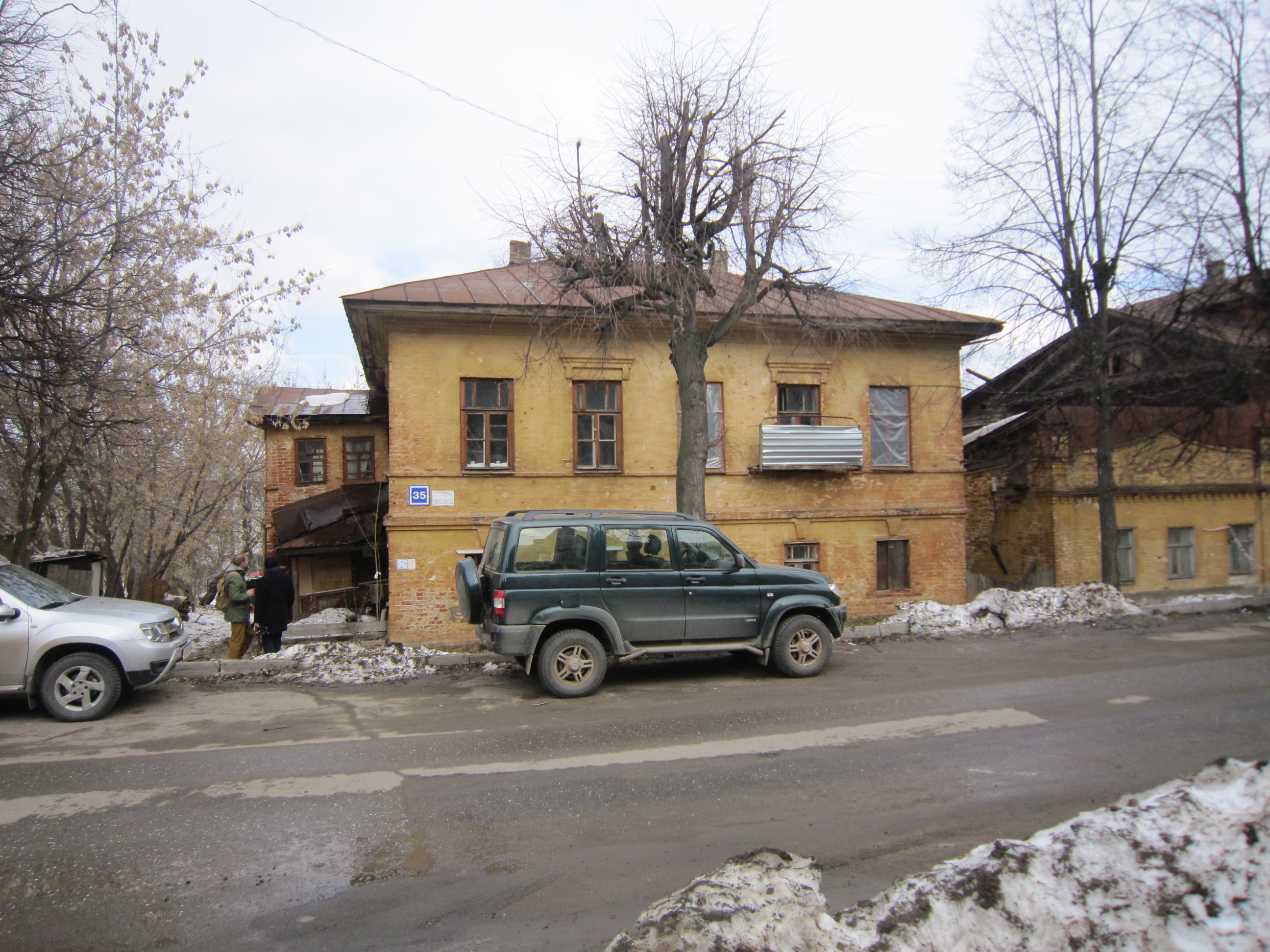 Г. Киров, ул. Орловская, д. 35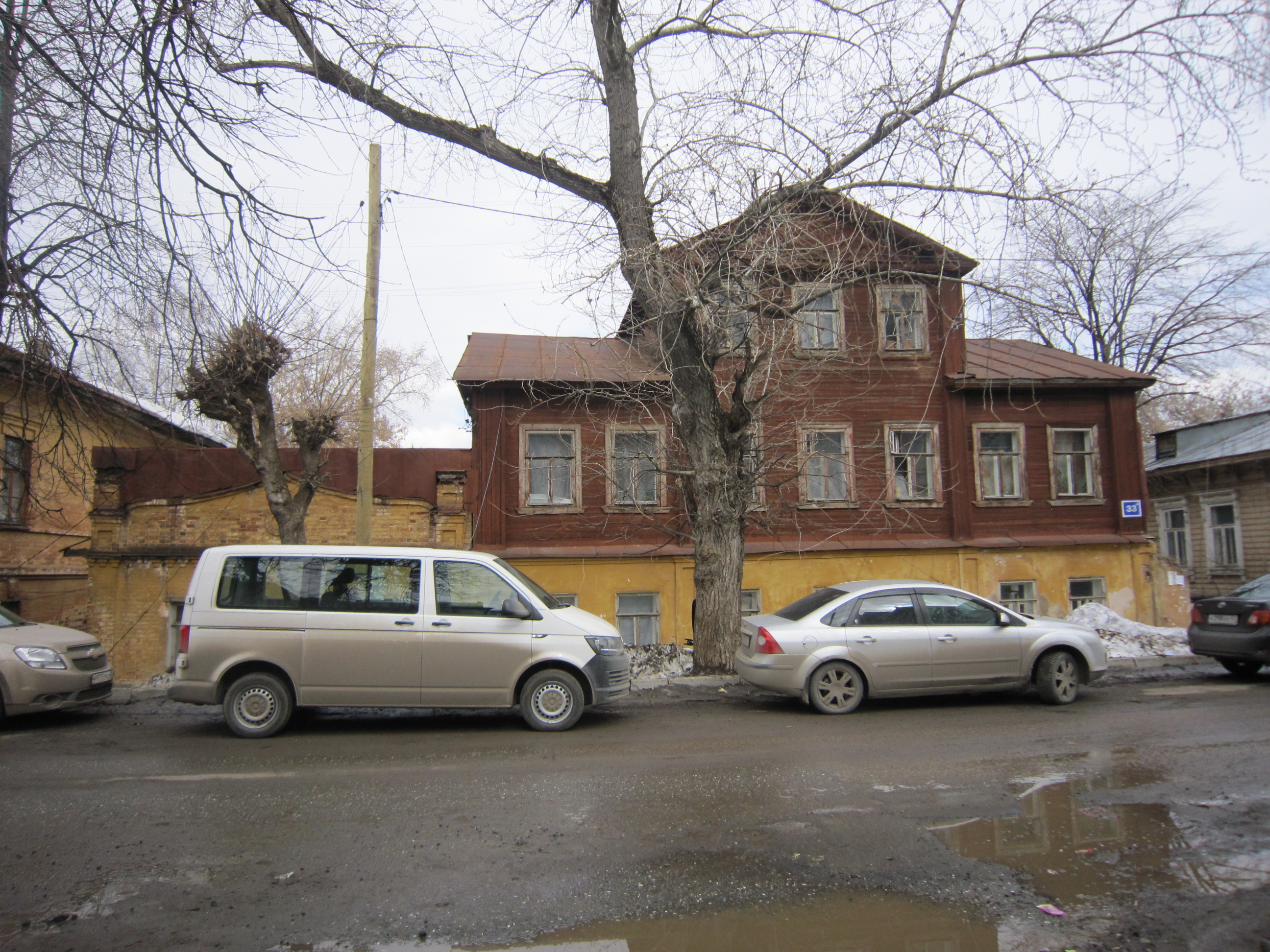 Г. Киров, ул. Орловская, д. 33а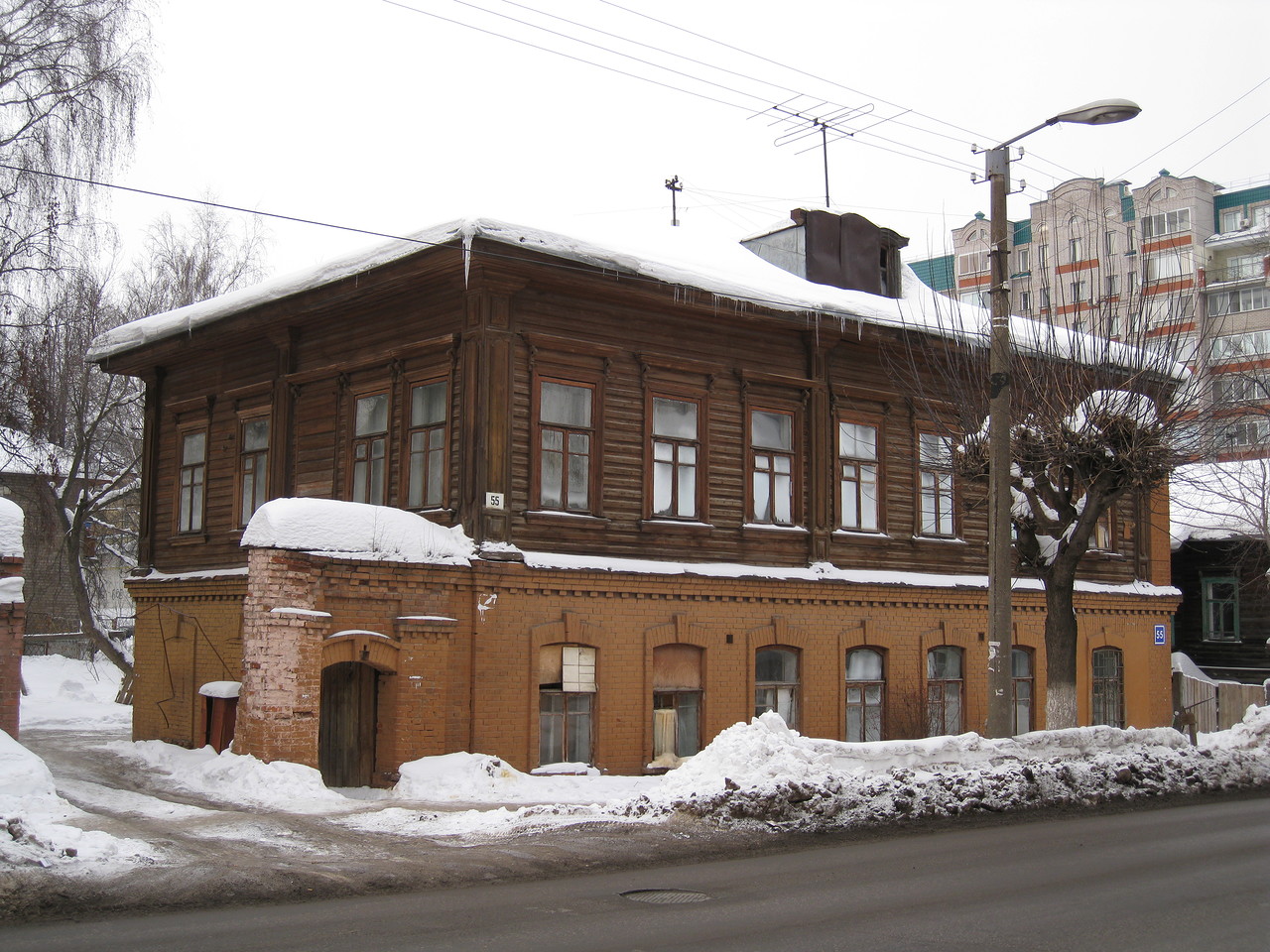 Г. Киров, ул. Казанская, д. 53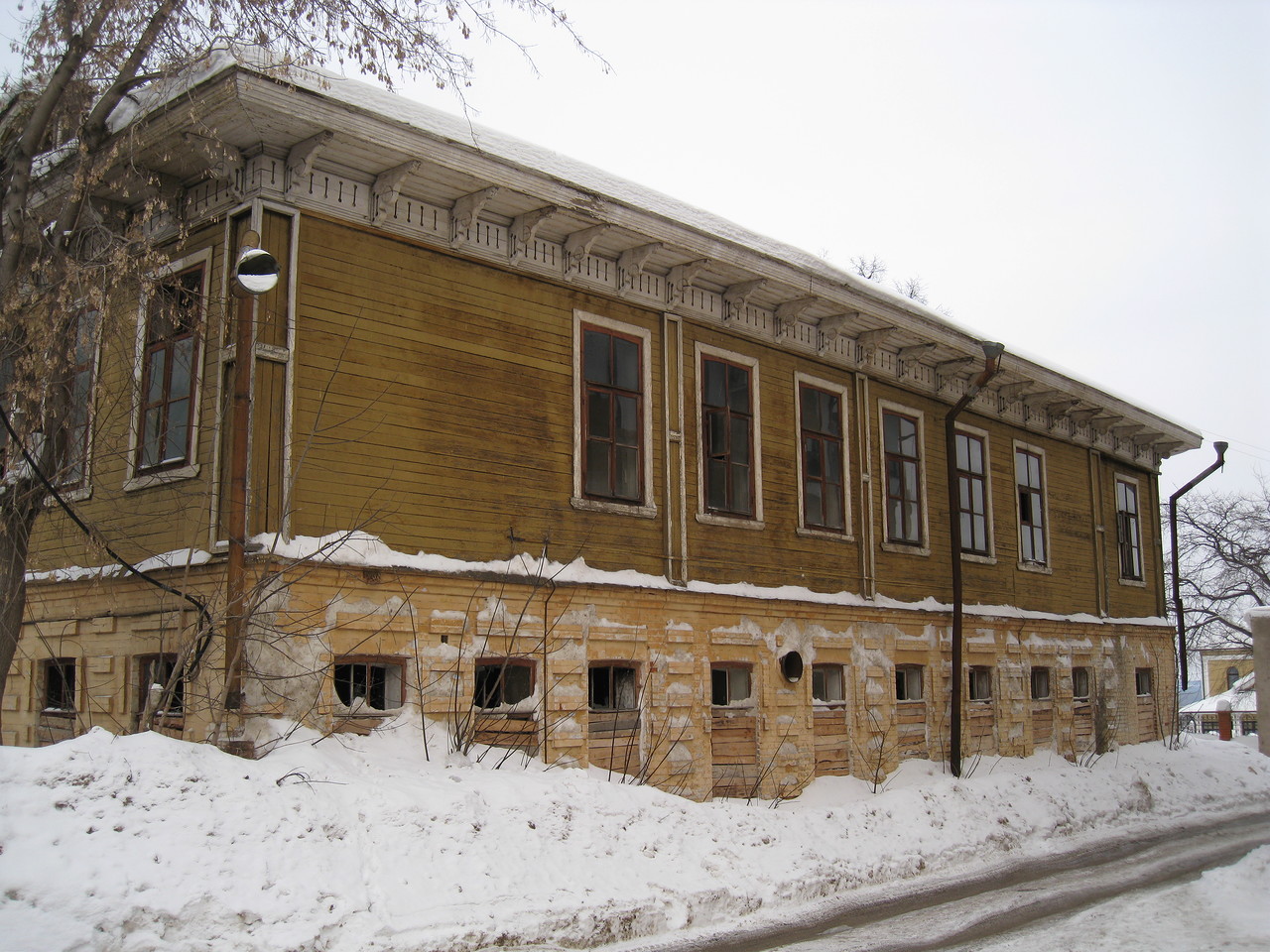  Г. Киров, ул. Казанская, д. 28